$35,000.00LEMBURG – KREIN2911 OVERHOLSER AVE. SELBYSELBY OVERHOLSERS ADDN N 100’ OF W 150’ IN LOT 2TRACT 2 OUTLOT A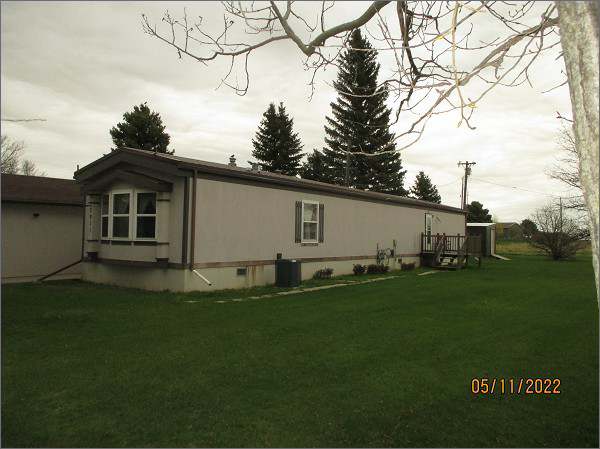 RECORD #7491LOT SIZE 100’ X 150’                                              TOTAL LIVING AREA 1216 SQ FTMH 1987 16’ X 76’ BONNAVILLA                         3 BEDROOMS 2 FULL BATHSAVERAGE QUALITY & CONDITION                       WOOD DECK 10’ X 12’2015; VERTICAL HARDBOARDCENTRAL AIR – NATURAL GASDETACHED GARAGE 24’ X 20’UTILITY SHED 8’ X 10’SOLD ON 9/23/21 FOR $35,000ASSESSED IN 2021 AT $38,540SOLD ON 8/21/20 FOR $35,010ASSESSED IN 2019 AT $35,000                                RECORD #7491